Строительная механика. Вариант 0(выбрать рисунок 6)! Шифр № 036!Задание №1Расчет статически определимой многопролетной балкиЗадание. Для балки, выбранной согласно варианту (рисунок 1), требуется: а) построить эпюры М и Q (аналитически);б) построить линии влияния М и Q для заданного сечения, а также линию влияния одной опорной реакции (по выбору студента);в) определить по линиям влияния М, Q и R от заданной нагрузки.Исходные данные выбираются в соответствии с шифром из таблицы 1.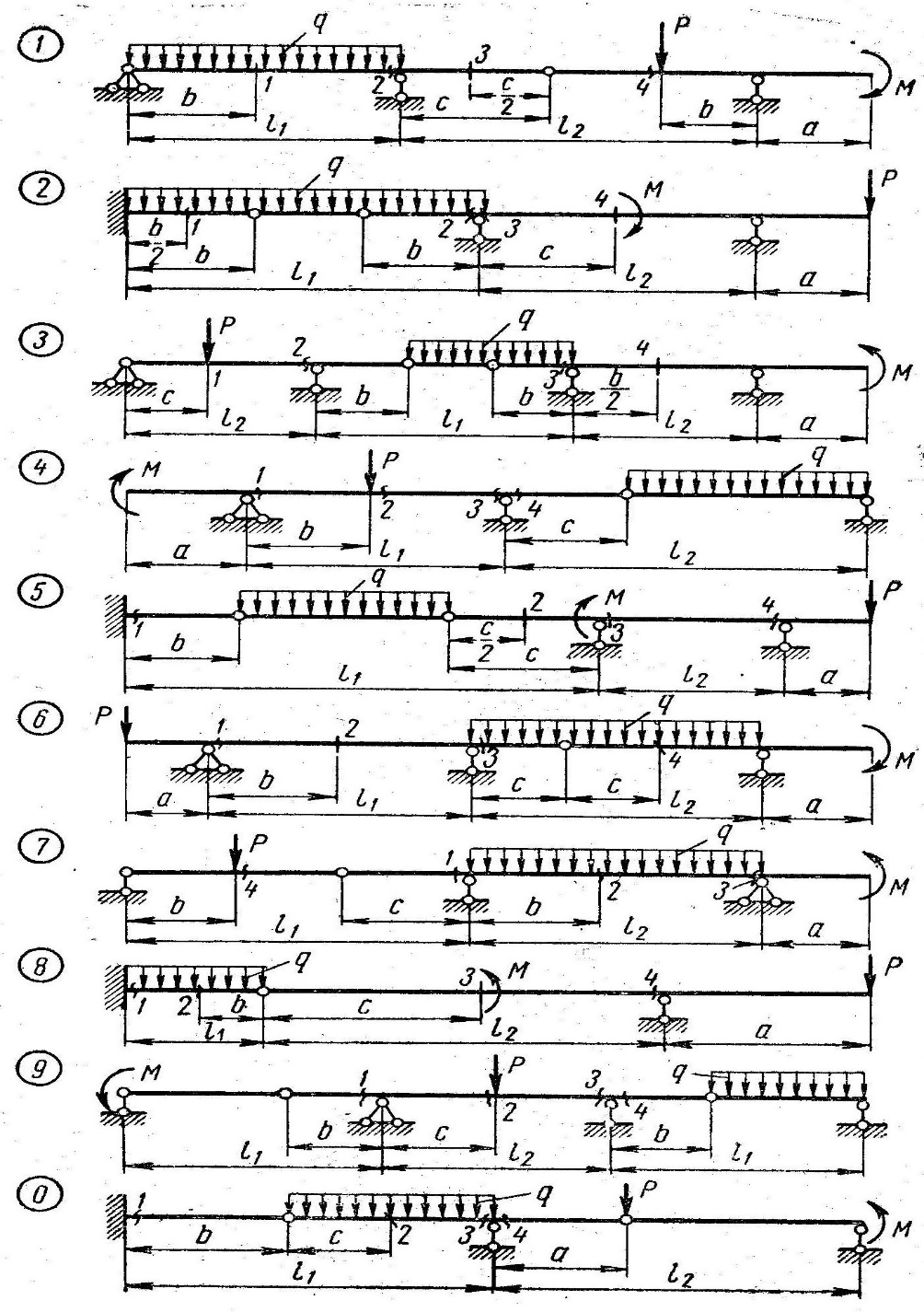 Рисунок  1Таблица 1Задание №2Расчет трехшарнирной аркиЗадание. Для сплошной трехшарнирной арки – средний шарнир расположен по оси симметрии в сечении «С» (Рисунок 9) требуется:1. Аналитически определить опорные реакции.2. Построить эпюры M, Q, N от действия постоянной нагрузки;3. Построить линии влияния М, Q и N для сечения K1, расположенного на растоянии ι/4 от левой опоры, и линию влияния распора H. Исходные данные, согласно шифру, выбираются по табл. 2.Таблица 2Примечание: Сила P приложена между распределенными нагрузками q1 и q2. 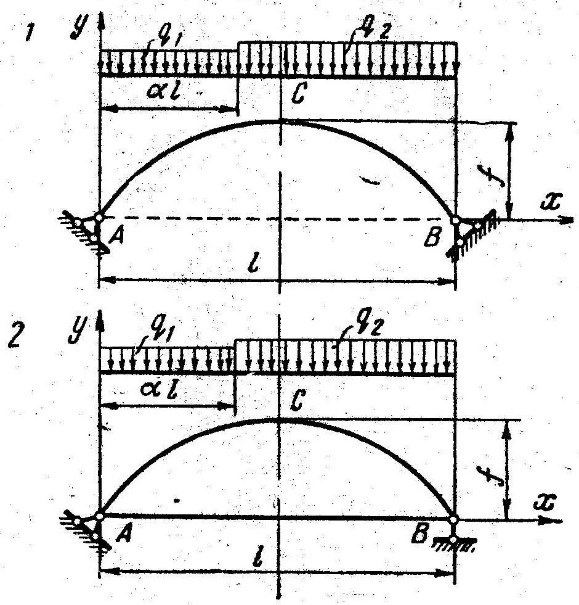 Рисунок 9Задание 3Расчет плоской статически определимой фермыЗадание. Для фермы (рисунок 15), с выбранными по шифру из табл. 4 размерами и нагрузкой, требуется:1.Определить (аналитически) усилия в стержнях заданной панели, включая правую стойку (4 стержня);2.Построить линии влияния усилий в тех же стержнях;3. По линиям влияния определить значения усилий от заданной нагрузки и сравнить их со значениями, полученными аналитически (п.1).4.Установить наиболее опасное положение временной нагрузки для каждого стержня отдельно.Таблица 4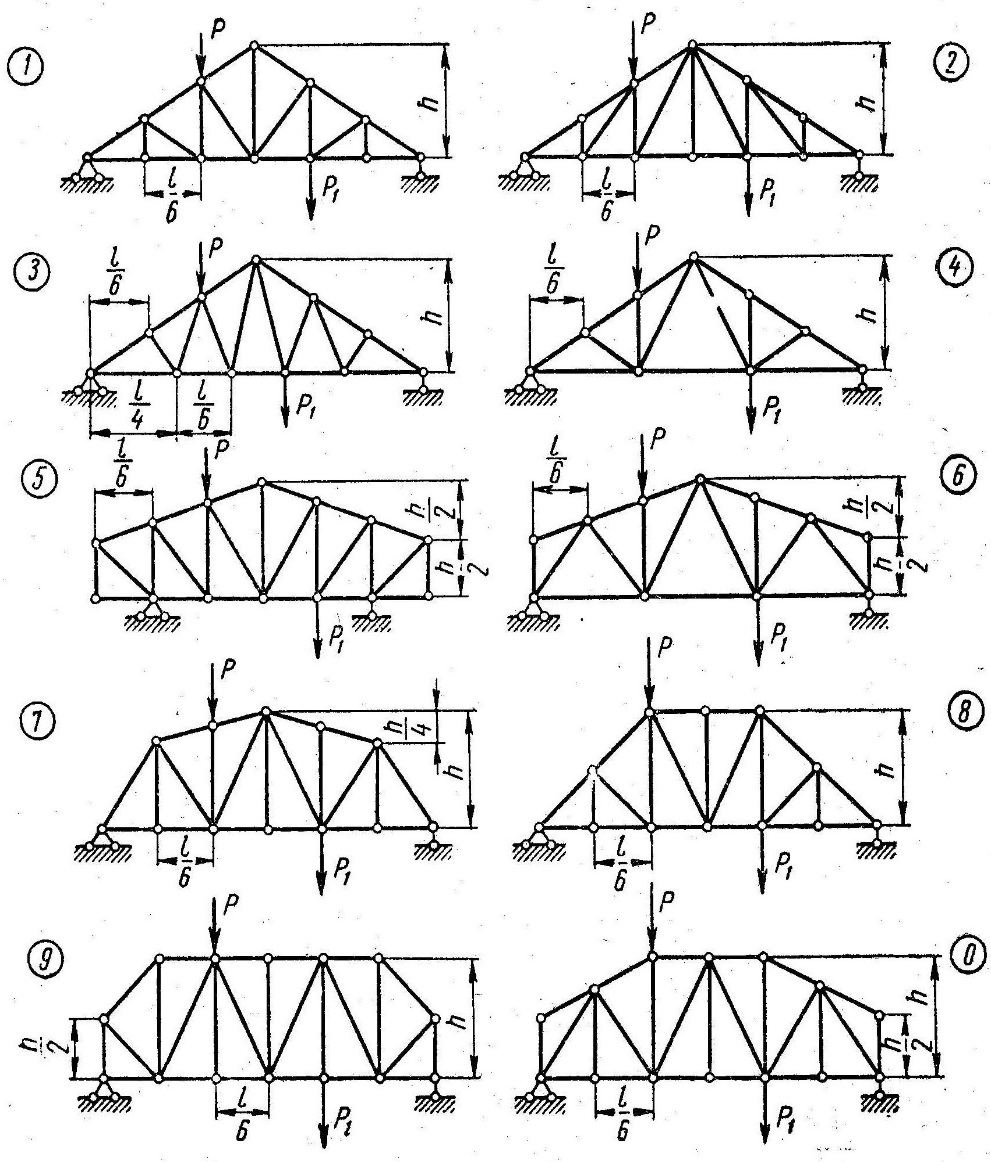 Задание №4Определение перемещений в статически определимой рамеЗадание. Для рамы (рисунок 28), с выбранными по шифру, из табл. 6, размерами и нагрузкой, требуется определить горизонтальное смещение точки К1 или угол поворота сечения К2.Таблица 6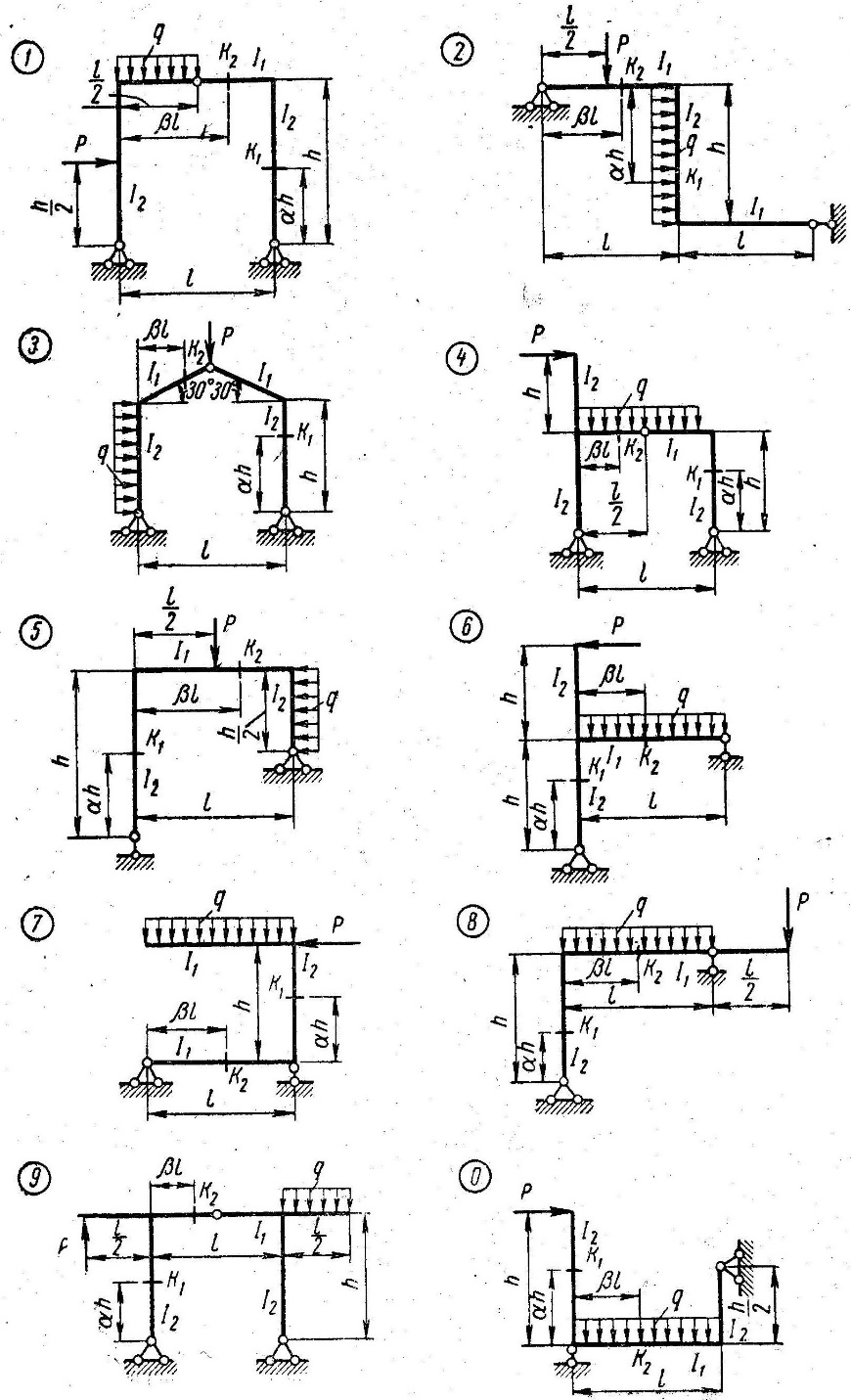 Рисунок 28Задание 5.Расчет неразрезной балкиЗадание. Для неразрезной балки (рисунок 35), с выбранными по шифру из табл. 7 размерами, и нагрузкой требуется:1. Найти с помощью уравнений трех моментов опорные моменты и построить эпюры М и Q от постоянной нагрузки (указанной на чертеже).2. Найти моментные фокусные  отношения и построить эпюры от последовательного загружения каждого пролета (и консолей) временной нагрузкой.3. Построить объемлющую (огибающую) эпюру моментов. Таблица 7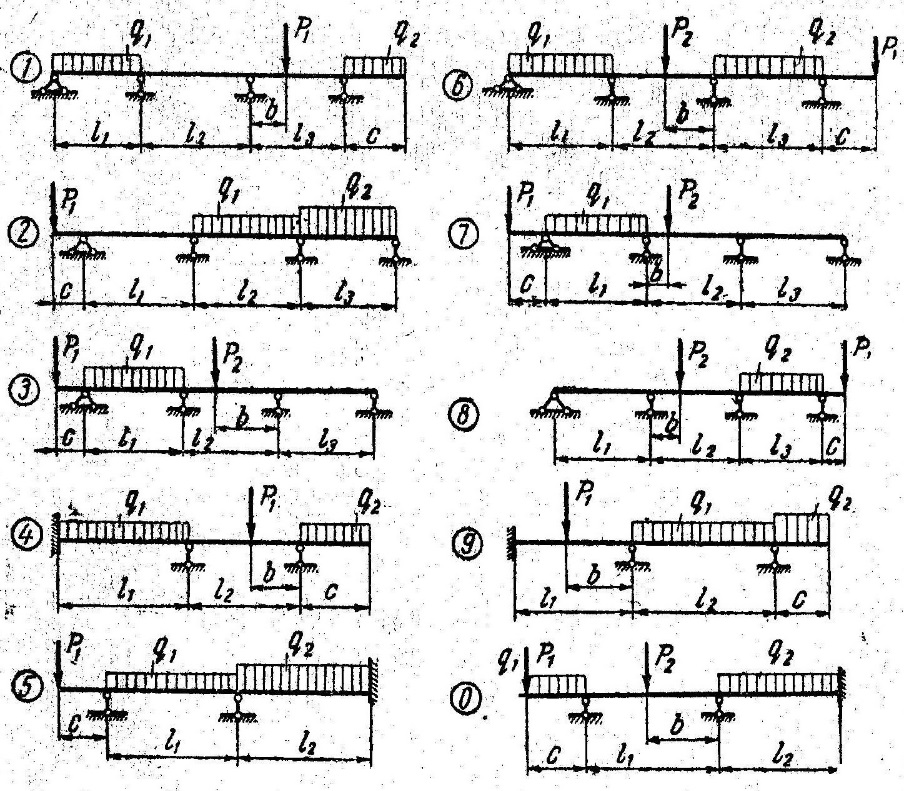 Рисунок  35Первая цифра шифраl1, мq, Т/мb, мВторая цифра шифраl2, мP, T№ сеченияПоследняя цифра шифра (№ схеммы)а, мС, мМ, Т·м1101,21,0183111122142,00,8272,5221,21,22,2381,81,2396332,01,42,74123,01,4462,8442,21,62,4591,51,65117151,31,82,56112,52,16103,5262,12,01,1771,41,27125371,41,12,6860,81,88158481,91,33951,01,59134191,51,52,80132,22,00143,2300,81,71,5Первая цифра шифраl, мαВторая цифра шифраq1, Т/мq2, Т/мПоследняя цифра шифраВариант схемыОчертание 
осиf|lP, ТНаправление Р1260,2010411парабола0,344вверх2360,5024021парабола0,354вниз3180,3030532окружность0,393вниз4280,6045041парабола0,405вверх5200,4050652окружность0,326вниз6320,7066061парабола0,367вверх7220,8077072окружность0,388вниз8360,2580781парабола0,332вверх9240,3598092окружность0,305вниз0300,4500801парабола0,318вверхПервая цифра шифраl, мP, ТВторая цифра шифра№
панели
(считая
слева)P, ТПоследняя цифра шифра
(№ схемы)h, м1301,80122,4132241,50231,925,53211,20341,733,54180,90452,5445150,80521,4566200,75632,164,27251,00741,574,58271,30852,083,89221,60921,6950231,70031,804,4Первая цифра шифраl, мαВторая цифра шифраh, мβP, ТПоследняя цифра шифра(№ схемы)q, Т/мl1: l219,00,2516,00,89111:229,50,325,50,75221,22:138,00,3535,00,7531,51:348,50,4549,50,6441,83:155,00,459,00,4352,02:365,50,568,50,51062,43:277,00,5578,00,35773,03:587,50,686,50,30882,55:396,00,659100,25193,23:406,50,707,00,20603,54:3Первая цифра шифраl1, мb, мq1, Т/мВременная нагрузка qв, Т/мВторая цифра шифраl2, мP1, ТС, мq2, Т/мПоследняя цифра шифра (№ схемы)l3, мP2, Т1234567890678910115127,51323432343231,01,21,41,61,81,71,11,31,51,91,81,92,02,22,12,31,72,42,51,6123456789056910871112137,5485976103111212221123321,11,30,81,71,81,20,91,41,01,5123456789079100081112000012001411908